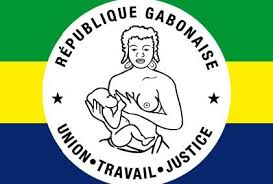 FICHE DE RENSEIGNEMENTSObtention de :Agrément technique du Ministère de la CommunicationAgrément de commerce du Ministère du CommerceAutorisation d’usage de bandes de fréquences ou de fréquences de l’Agence Nationale des Infrastructures Numériques et des Fréquences (ANINF)Autorisation d’émettre du Conseil National de la Communication (CNC)Demande d’agrément technique :Type d’entreprise (SI, SARL, SA)Dénomination ou Raison sociale de l’entrepriseNature de la ou des activités Siège social de l’entrepriseNoms et Prénoms du ou des propriétaires de l’entrepriseNoms et Prénoms du Directeur Général ou du GérantExtrait de Casier judiciaire du Directeur Général ou du GérantNoms et Prénoms du Responsable des Programmes, titulaire de la carte de presseNoms et Prénoms d’un correcteur justifiant d’une pratique professionnelle d’au moins trois ans Identification de l’équipe permanente de rédaction comprenant au moins deux journalistes professionnels, titulaires de la carte de presse Contrat d’assurance responsabilité civile (entreprise)Formulaire de demande d’Agrément TechniqueEntreprise audiovisuelle et cinématographique privée  (Radio-Télévision-Production audiovisuelle-Edition vidéo)Type d’entreprise (SI, SARL, SA) :……………………………………………………Dénomination ou Raison sociale de l’entreprise……………………………………..…………………………………………………………………………………………..Nature de la ou des activités ………………………………………………………….…………………………………………………………………………………………...NIF :……………………………………… : RCC……………………………………..Siège social de l’entreprise (ville et quartier)………………………………………….B.P. : ……………………..Tél. : ………………………………. /E-mail : …………...…………………………………………………………………………………………...Propriétaire ou gérant de l’entreprise :Nom et Prénoms……………………………………………………………………….. Nationalité………………………………………………………………………………Profession……………………………………………………………………………….Statut : Agent de l’Etat                          autres         Préciser :………………………………………………………………………………....CNI, Passeport ou Carte de séjour n°…………………………………………………(Photocopie légalisée)Validité…………………………………………………………………………………..Extrait de Casier judiciaire du Gérant…………………………………………………Noms et Prénoms du Responsable des Programmes…………………………………………………………………………………………..Noms et Prénoms d’un correcteur justifiant d’une pratique professionnelle d’au moins trois ans ………………………………………………………………………….Identification de l’équipe permanente de rédaction comprenant au moins deux journalistes professionnels, titulaires de la carte de presse :……….………………………………………………CP n°…………………du………..……….………………………………………………CP n°…………………du………..……….………………………………………………CP n°…………………du………..……….………………………………………………CP n°…………………du………..Contrat d’assurance responsabilité civile (entreprise)………………………………….Lu et Approuvé					  Fait à Libreville, le Signature du Demandeur                                 